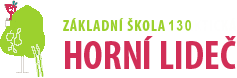 ZÁPIS DO ZŠ HORNÍ LIDEČ 130 ( PRAKTICKÉ ŠKOLY )Ředitel školy vyhlašuje zápis do 1. ročníku základní školy (praktické) a nižšího stupně speciální školy, který se bude konat 12. dubna 2018 od 13,00 do 15,00.Základní škola Horní Lideč 130 zajišťuje vzdělávání žákům s mentálním a kombinovaným postižením.            Je školou malotřídního typu a je rozdělena na dvě oddělení  -  ZÁKLADNÍ ŠKOLA a SPECIÁLNÍ ŠKOLA.           Při škole funguje také školní družina.Základní škola – vzdělává žáky s lehkým mentálním postižením, žáky s autismem a ADHD.                                                                   Zaměřuje se na individuální přístup k žákům s důrazem na praktičnost a jejich kvalitní přípravu na další vzdělávání na OU a SOU, která je zajištěna například vyšším počtem hodin pracovního vyučování.Speciální škola – vzdělává žáky se středním, těžkým a hlubokým mentálním postižením a žáky s autismem.       Vyučování probíhá podle individuálních vzdělávacích plánů s ohledem na možnosti a potřeby jednotlivých dětí       a je doplněno množstvím moderních metod práce a různých terapií ( canisterapie, hipoterapie, míčkování ,     terapie snoezelenu, bazální stimulace, metody alternativní komunikace, a podobně ).V rámci našich možností zajišťujeme osobní doprovod našich žáků na cestě do školy a ze školy vlakem po trase Vsetín  - Horní Lideč a zpět.Návštěva školy je možná po telefonické domluvě kdykoli.Více informací lze získat na webových stránkách www.zsp-hornilidec.cz .                                                                          Kontakt: Jiří Plášek – telefon: 739314706, 571447319.